2017年山东大学实验室安全现场检查发现问题汇总2017年山东大学实验室安全现场检查发现问题汇总2017年山东大学实验室安全现场检查发现问题汇总2017年山东大学实验室安全现场检查发现问题汇总单位：环境工程学院检查时间：2017.10.13房间号问题事实描述（可标明具体实验室）备注（整改建议）附：现场照片5仪器下方存放试剂；插排损坏未更换。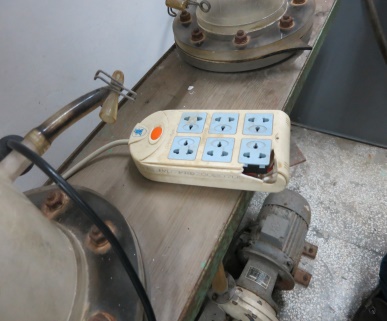 